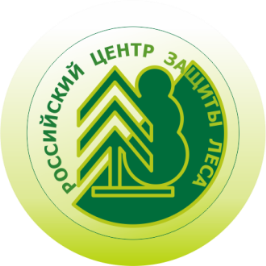 РОССИЙСКИЙ ЦЕНТР ЗАЩИТЫ ЛЕСА22 мая 2020 годаЛесопатологическое обследование насаждений в парке Победы в городе Зеленодольске Республики ТатарстанСегодня, в рамках празднования 75-летия Победы в Великой Отечественной войне, сотрудники Филиала ФБУ «Рослесозащита»-«ЦЗЛ Республики Татарстан» при участии представителя департамента жилищно-коммунального хозяйства города провели лесопатологическое обследование насаждений на территории парка Победы города Зеленодольска. Изначально парк расположился в естественном липовом сквере, чуть позже были высажены рябины и серебристо-голубые ели. Деревьям в парке Победы более 50 лет, на них сказывается значительная рекреационная нагрузка. В ходе проведения лесопатологического обследования были выявлены ослабленные деревья, требующие регулярных наблюдений за санитарным состоянием. По результатам работы лесопатологами в последующем будет составлено заключение и в рамках празднования юбилейной даты передано в департамент ЖКХ на безвозмездной основе для проведения соответствующих лесозащитных мероприятий, которые улучшат санитарное и лесопатологическое состояние насаждения парка.Парк Победы находится в центральной части города на Площади Победы, где между двух оживлённых автострад расположился этот островок тишины и покоя, излюбленное место горожан и гостей города. Здесь собираются ветераны войны, чтобы почтить память зеленодольцев, защищавших Родину с оружием в руках, сюда несут цветы выпускники школ, здесь склоняют свои головы молодожены, гуляют мамы с детьми. Официально парк Победы открыт 6 ноября 1967 года к 50-летию Октябрьской революции. В 2005 году, к 60-летию Победы была проведена реконструкция парка, реконструирован мемориал, создан пантеон с именами погибших земляков, установлена боевая техника. На Аллее Героев, в бронзовых барельефах увековечены 15 зеленодольцев - Героев Советского Союза. Более 34,5 тыс. жителей города и района ушли на фронт, не вернулись 11,5 тыс. В память о них у входа в парк установлена мемориальная плита цвета крови, пролитой защитниками Родины на фронтах Великой Отечественной войны, цвета знамени Победы, водруженного над Рейхстагом. Символами победы являются оливковая ветвь, звезда, обвитая георгиевской лентой и проникновенные слова: «Вам, землякам, отстоявшим независимость и счастье нашей родины».Отдел информационного взаимодействия по защите и воспроизводству лесов Федеральное бюджетное учреждение «Российский центр защиты леса»141207, Московская область, г. Пушкино, ул. Надсоновская, д. 13Тел. (495) 993 34 07, доб. 152 press@rcfh.ru рослесозащита.рф